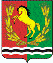 Р А С П О Р Я Ж  Е Н И ЕГЛАВЫ  МУНИЦИПАЛЬНОГО ОБРАЗОВАНИЯЧКАЛОВСКИЙ СЕЛЬСОВЕТАСЕКЕЕВСКОГО  РАЙОНА  ОРЕНБУРГСКОЙ  ОБЛАСТИ    27.12.2019                                      п. Чкаловский                                  № 115- рОб утверждении штатного расписания	В связи с изменением минимального размера оплаты труда, руководствуясь  статьёй 27 Устава муниципального образования Чкаловский сельсовет:	1.Утвердить  штатное расписание  администрации муниципального образования Чкаловский сельсовет Асекеевского района Оренбургской области  согласно приложению.2.Распоряжение  главы администрации муниципального образования Чкаловский сельсовет № 106-р  от  09.12.2019 года «Об утверждении штатного расписания   » считать утратившим силу.	3.Контроль за исполнением настоящего распоряжения оставляю за собой.	4.Распоряжение вступает в силу со дня его принятия и распространяется на правоотношения, возникшие с 01 января  2020 года.Глава администрации                                                                      Э.Н. КосынкоРазослано: прокурору района, в дело, централизованной бухгалтерии